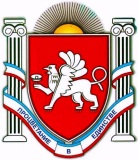 АДМИНИСТРАЦИЯЗЫБИНСКОГО СЕЛЬСКОГО ПОСЕЛЕНИЯБЕЛОГОРСКИЙ РАЙОНРЕСПУБЛИКА КРЫМПОСТАНОВЛЕНИЕ 19  августа   2020 г.	село Зыбины				№ 103О внесении изменений в постановление от 02 июля  2020 №80 «Об утверждении  муниципальной программы муниципального образования Зыбинское сельское поселение Белогорского района Республики Крым  «Дорожное хозяйство муниципального образования Зыбинское сельское поселение Белогорского района Республики Крым на 2020 год"В соответствии со статьей 179.4  Бюджетного кодекса Российской Федерации Бюджетного кодекса Российской Федерации, Законом Республики Крым «О дорожном фонде Республики Крым» от 26 июня 2015 года № 703-1/15, решением 10-й сессии Белогорского районного совета Республики Крым 2-го созыва от 17.03.2020 №80 «О внесении изменений в решение Белогорского районного совета Республики Крым от 10.12.2019 №32 «О бюджете муниципального образования Белогорский район Республики Крым на 2020 год и на плановый период 2021 и 2022 годов»,  решением 9-й сессии Белогорского районного совета Республики Крым 2-го созыва от 25.02.2020                             №62 «О передаче полномочий органов местного самоуправления Белогорского района Республики Крым по решению вопросов дорожной деятельности в отношении автомобильных дорог местного значения в границах населенных пунктов поселения и обеспечения безопасности дорожного движения на них, осуществление муниципального контроля за сохранностью автомобильных дорог  местного значения в границах населенных пунктов, а также осуществление иных полномочий в области использования автомобильных дорог администрациям сельских поселений Белогорского района Республики Крым на период 2020-2022 годов», уведомление по расчетам между администрацией Белогорского района республики Крым  от 20.03.2020 №14/2020, Уставом муниципального образования  Зыбинское сельское поселение,   утвержденным  решением 3-й  сессии  Зыбинского сельского  совета  1-го  созыва   №14  от 05.11.2014 года, администрация Зыбинского сельского поселения  Белогорского района Республики Крым постановляет:Внести изменение в постановление от 02 июля 2020 № 80 «Об утверждении   муниципальной программы муниципального образования Зыбинское сельское поселение Белогорского района Республики Крым  «Дорожное хозяйство муниципального образования Зыбинское сельское поселение Белогорского района Республики Крым на 2020 год » согласно приложению к настоящему постановлению. Обнародовать настоящее постановление на официальном «Портале Правительства Республики Крым» на странице Белогорского  муниципального района (belogorskiy.rk.gov.ru) в информационной сети «Интернет» в разделе «Муниципальные образования района» подраздел «Зыбинское сельское поселение», а также путем размещения на сайте Зыбинского сельского поселения (http://Зыбинское-сп.рф) и на информационных стендах расположенных на территории Зыбинского сельского поселения Белогорского района Республики Крым,  и вступает в силу с момента его обнародования.Контроль за исполнением настоящего постановления оставляю за собой.Председатель Зыбинского сельского совета- глава администрации Зыбинского сельского поселения                 Т.А.Книжник        					                        Приложениек постановлению администрации Зыбинского сельского поселения Белогорского района Республики Крым от 02 июля 2020 года №80  Паспорт муниципальной программы муниципального образования Зыбинское сельское поселение Белогорского района Республики Крым «Дорожное хозяйство муниципального образования Зыбинское сельское поселение Белогорского района Республики Крым на 2020 год»1.Паспорт«Реализация мероприятий Программы будет осуществляться за счет средств муниципального дорожного фонда муниципального образования Зыбинское сельское поселение Белогорского района Республики Крым и субсидии бюджетам сельских поселений на строительство, модернизацию, ремонт и содержание автомобильных дорог общего пользования, в том числе дорог в поселениях (за исключением автомобильных дорог федерального значения) в сумме   647,91778тыс. руб., в том числе 2020 год –  647,91778 тыс. руб. Объем бюджетных ассигнований дорожного фонда подлежит корректировке в очередном финансовом году, носит прогнозируемый характер». Наименование ПрограммыМуниципальная программа муниципального образования – Зыбинское сельское поселение Белогорского района Республики Крым «Дорожное хозяйство муниципального образования Зыбинское сельское поселение Белогорского района Республики Крым на 2020 год » (далее - Программа)Заказчик ПрограммыАдминистрация Зыбинского сельского поселения Белогорского района Республики Разработчик программы Администрация Зыбинского сельского поселения Белогорского района Республики Основание для разработки Программы  Указ Президента Российской Федерации от 7 мая 2012 года №596 «О долгосрочной государственной экономической         политике», поручение Президента Российской Федерации от 22 декабря 2012 года №ПР-3410 об увеличении объемов         строительства и реконструкции в ближайшем десятилетии в 2 раза, Законом Республики Крым «О дорожном фонде Республики Крым» от 26 июня 2015 года № 703-1/15, решением 10-й сессии Белогорского районного совета Республики Крым 2-го созыва от 17.03.2020 №80 «О внесении изменений в решение Белогорского районного совета Республики Крым от 10.12.2019 №32 «О бюджете муниципального образования Белогорский район Республики Крым на 2020 год и на плановый период 2021 и 2022 годов»,  решением 9-й сессии Белогорского районного совета Республики Крым 2-го созыва от 25.02.2020 №62 «О передаче полномочий органов местного самоуправления Белогорского района Республики Крым по решению вопросов дорожной деятельности в отношении автомобильных дорог местного значения в границах населенных пунктов поселения и обеспечения безопасности дорожного движения на них, осуществление муниципального контроля за сохранностью автомобильных дорог  местного значения в границах населенных пунктов, а также осуществление иных полномочий в области использования автомобильных дорог администрациям сельских поселений Белогорского района Республики Крым на период 2020-2022 годов», уведомление по расчетам между администрацией Белогорского района республики Крым  от 20.03.2020№14/2020, Уставом муниципального образования  Зыбинское сельское поселение,   утвержденным  решением 3-й  сессии  Зыбинского сельского  совета  1-го  созыва   №14  от 05.11.2014 годаИсполнители мероприятийПрограммыАдминистрация Зыбинского сельского поселения Белогорского района Республики ЦелиЦель программы:Улучшить  транспортно-эксплуатационное состояние автодорог общего пользования местного значения муниципального образования Зыбинское сельское поселение Белогорского района Республики КрымЗадачиЗадачи:1. расширение сети и повышение уровня качества автомобильных дорог местного значения в том числе: - проведение работ по постановке на государственный кадастровый учет автомобильных дорог местного значения;- разработка ПСД автомобильных дорог местного значения.2. содержание автомобильных дорог общего пользования местного значения в границах населенных пунктов Зыбинского сельского поселения, в том числе:- расчистка дорог от снега;- ремонт дорог;- приобретение и установка дорожных знаков.- разработка проектной документации на проведение ремонтных работ на автомобильных дорогах местного значения (проведение перерасчета, экспертизы проектно-сметной документации  на проведение ремонта автомобильных дорог общего пользования местного значения)  Целевые индикаторыЦелевые индикаторы Программы:обеспечение круглогодичного содержания сети автомобильных дорог общего пользования местного значения  в соответствии с нормативными требованиями транспортно - эксплуатационного состояния и условиями безопасности движения, по протяженности всей сети;Сроки и этапы реализации ПрограммыСрок реализации 2020 год. Программа реализуется в один этапОбъемы и источники финансирования  Источниками финансирования Программы являются: иные межбюджетные трансферты из муниципального образования    Белогорский район Республики Крым в сумме 647,91778 тыс.руб. Ожидаемые конечные результаты реализации Программы и показатели социально-экономической эффективностиКонечными результатами реализации Программы являются:  обеспечение круглогодичного содержания автомобильных дорог общего пользования местного значения в границах населенных пунктов в соответствии с нормативными требованиями к транспортно-эксплуатационному состоянию и условиями безопасности движения;Показателями социально-экономической эффективности Программы являются: повышение уровня и улучшение социальных условий жизни населения.№п/пНаименование мероприятияГРБСКБККЦСРСумма, рубВсего по программе:929040904 0 01 00000647 917,78IОсновное мероприятие "Прочее благоустройство территории Зыбинского сельского поселения Белогорского района Республики Крым за счет средств дорожного фонда"929040904 0 01 00000647 917,782Подпрограмма Расходы на капитальный ремонт, ремонт и содержание автомобильных дорог общего пользования местного значения Республики Крым в рамках реализации Государственной программы Республики Крым «Развитие транспортно-дорожного комплекса Республики Крым» на 2020 год929040904 0 01 00000393 917,782.1Расходы на капитальный ремонт, ремонт и содержание автомобильных дорог общего пользования местного значения за счет средств субсидии из бюджета Республики Крым929040904 0 01 80580393 917,78- расходы на дорожные работы из бюджета Республики Крым 929040904 0 01 80580 393 917,78Расходы на составление сметной документации по объекту «Капитальный ремонт автомобильной дороги общего пользования по адресу :Республика Крым,р-н Белогорский ,с.Зыбины,ул.Ленина929040904 0 01 80580 200 000,00Итого 593 917,78IIОсновное мероприятие  "Содержание автомобильных дорог общего пользования местного значения в границах населенных пунктов Зыбинского сельского поселения "929040904 0 01 0000054 000,001.Расходы на ремонт и содержание автомобильных дорог общего пользования местного значения929040904 0 01 8058054 000,00- расходы  на установку дорожных знаков, перерасчет проектно-сметной документации, проведение экспертизы проектно-сметной документации на автомобильные дороги общего пользования местного значения  на территории Зыбинского сельского поселения за счет средств дорожного фонда929040904 0 01 8058054 000,00ВСЕГО647 917,78